Pull a PassageExplain to students that when good readers read they often use inferences to help them understand what they are reading. While reading aloud to students, stop and “pull a passage” out of the text that you used to make an inference. Write this passage on a chart or the overhead. Give two or three inferences that you made when you read the text. Tell what you visualized, remembered, and inferred. Say something like “The author didn’t say this, but I know that _____ because the clues from the text were _____ and my experience is _____.”After modeling several passages, “pull a passage” for students and have them determine what the author meant but didn’t come out and actually say it. Provide them with the following framework: The author didn’t say this, but I know that _____ because the clues from the text were _____ and my experience is _____ . Allow students to share their inferences.Provide additional modeling if necessary. Ask, “How did you know?” to encourage use of evidence from the text and experiences. The worksheet on the next page can be used to help students with this strategy.Reflect with students on some of the following:• How does inferring help you understand what you read?• How does inferring make reading enjoyable?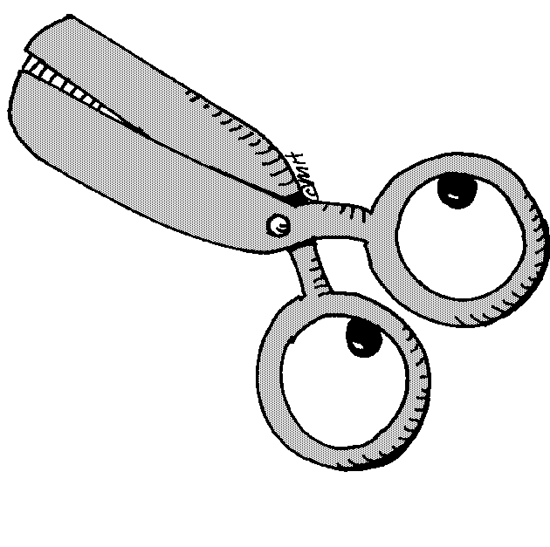 Pull a PassageSentence or passage is from (title) _________________________________________________Author ________________________________________ Page number ___________________Sentence or passage from the reading is _________________________________________________________________________________________________________________________________________________________________________________________________________Inference #1 						Inference #2The author didn’t say _________________ 		The author didn’t say _____________________________________________________ 		____________________________________But I know that ______________________ 		But I know that __________________________________________________________		_______________________________________________________________________ 		____________________________________because the clues from the text were 			because the clues from the text were___________________________________ 		_______________________________________________________________________ 		_______________________________________________________________________ 		_______________________________________________________________________ 		____________________________________My own experiences that helped me infer 		My own experiences that helped me infer___________________________________ 		_______________________________________________________________________ 		_______________________________________________________________________		_______________________________________________________________________ 		____________________________________